 2 	LISTENING Chores		 / 12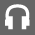 In this radio programme we hear from young people talking about their pocket money and the chores they do at home. Listen carefully. Tick () the correct box and fill in how much money they get each week.HarryBethMrs Barrow’s 
son PeterCathy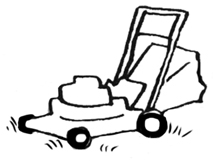 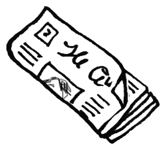 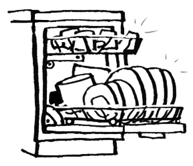 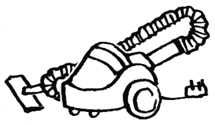 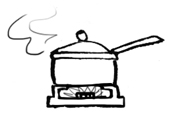 £